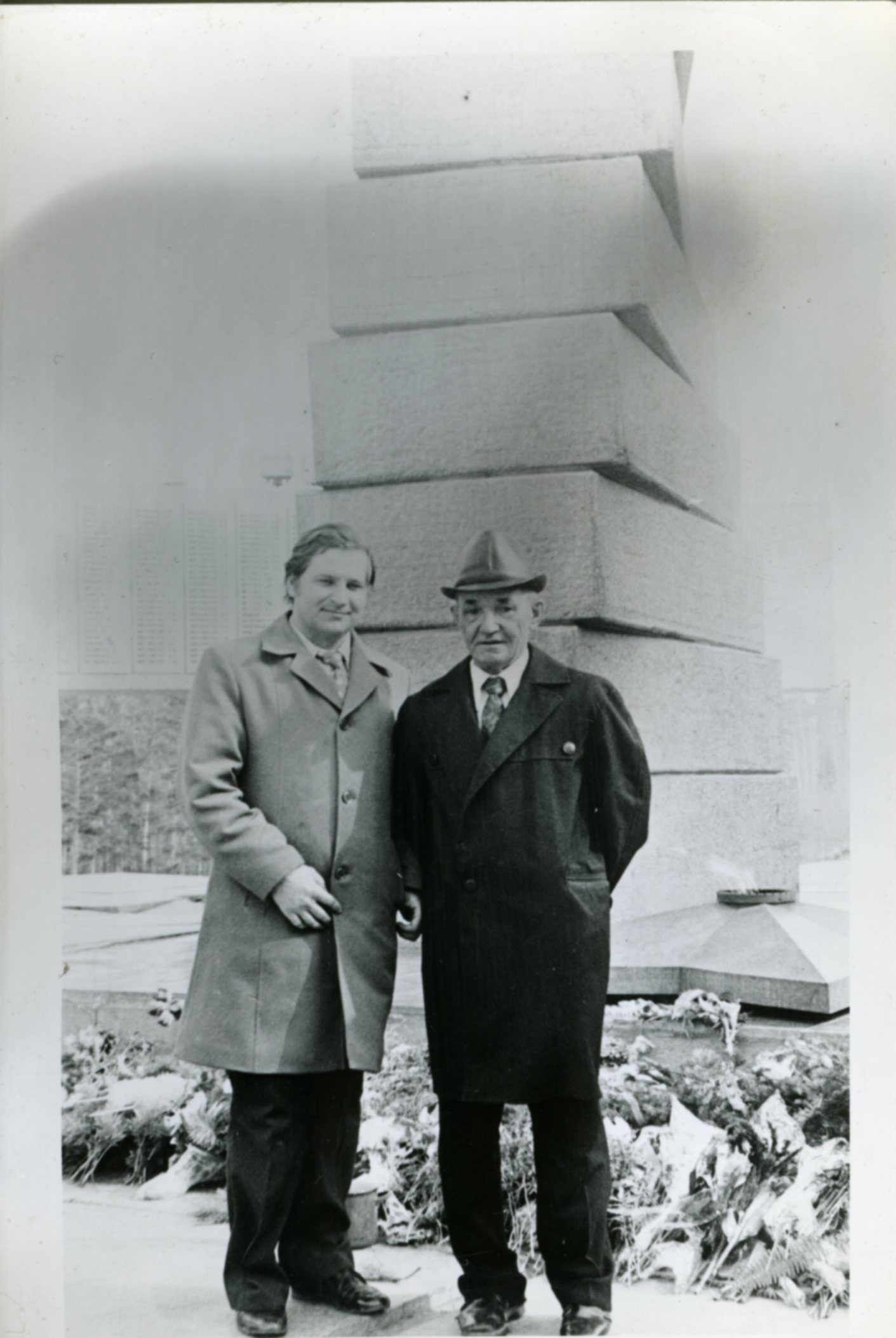 Спасибо за Победу прадеду!Великая Отечественная война закончилась почти 70 лет назад, но помнят о ней до сих пор. Каждую весну мы встречаем долгожданную Победу. Не смотря на давность этих событий, мы продолжаем вспоминать героизм людей, которые отдавали свою жизнь за нашу возможность жить и радоваться жизни. Мы знаем о той войне лишь по фильмам, произведениям писателей, из телепередач и рассказов ветеранов, которых уже почти не осталось.Эта беда пришла в каждый дом, каждую семью в нашей стране. Не прошла она мимо и нашей семьи.Прадедушка, Константинов Илья Александрович, родился в 1911 году в маленькой сибирской деревне Иркутской области в многодетной семье. В августе 1941 года он был призван в ряды советской армии и прошёл всю войну до конца. Прадедушка был танкистом. У него было много наград. Одна из них, Орден Красного Знамени, особенно почётна. Этим Орденом прадед был награждён в 1945 году за проявленные отвагу и мужество в тяжёлом бою.После войны прадед вернулся домой и участвовал в восстановлении мирной жизни. Последние годы он жил в г. Братске Иркутской области, где и сейчас живут мои бабушка и дедушка. Там он похоронен.Я благодарна своему прадеду и всем защитникам нашей родины за то, что мы можем жить счастливо без фашизма.